http://www.sumanasinc.com/webcontent/animations/content/propertiesofwater/water.htmlword bank: use each word only once.covalently bonded	electronegativity	density		entropy	four	Hydrogen bond	ionic	negatively	partial negative		partial positive		polar	polar covalent 	positively 	shared electrons 	solvent		specific		speed		state1	Life is based on water, primarily because if water’s _______________properties.2	Water is formed by sharing of valence electrons between one O atom and two H atoms; because sharing valence electrons forms stable water molecules, water is termed a  ______________________ __________________ compound.  3	Water is a polar molecule because its O atoms have higher  e__________________________ than its H atoms, meaning that the O atom in each O—H bond of water attracts covalently bonded electrons strongly, whereas the H atoms attract the shared electrons much more weakly.    8  The partially positive H atoms in one water molecule become attracted to the partially negative O atoms of adjacent water molecules, creating _______________________   ____________.10  Water’s partially positive H and O atoms allow it to dissolve _________________ compounds like NaCl, as well as ________________________    covalent compounds.  12  Solid water, ice, floats on liquid water because the molecules in the solid state are linked by more Hydrogen bonds between water molecules than are the molecules in liquid water.  Each molecule of solid water is Hydrogen bonded to _______________ different water molecules, and these molecules spread farther apart than the molecules in liquid water.   13  Solid water has lower d_________________ than liquid water.14   Water’s ability to form Hydrogen bonds also results in its having a high ________________ heat , a measure of how much energy 1g of substance  absorbs to experience a 1⁰C increase in temperature. 15.   The graphs show that the temperature of water remains constant as it is changing s_________________ from either solid to liquid OR liquid to gas.  After the state of matter changes, then the temperature rises as energy is absorbed, so that the molecules vibrate with greater _________________.http://www.sumanasinc.com/webcontent/animations/content/propertiesofwater/water.htmlword bank: use each word only once.covalently bonded	electronegativity	density		entropy	four	Hydrogen bond	ionic	negatively	partial negative		partial positive		polar	polar covalent 	positively 	shared electrons 	solvent		specific		speed		state1	Life is based on water, primarily because if water’s solvent properties.2	Water is formed by sharing of valence electrons between one O atom and two H atoms; because sharing valence electrons forms stable water molecules, water is termed a  polar covalent (covalently bonded) compound.  3	Water is a polar molecule because its O atoms have higher  electronegativity than its H atoms, meaning that the O atom in each O—H bond of water attracts covalently bonded electrons strongly, whereas the H atoms attract the shared electrons much more weakly.    8  The partially positive H atoms in one water molecule become attracted to the partially negative O atoms of adjacent water molecules, creating hydrogen bonds10  Water’s partially positive H and O atoms allow it to dissolve ionic compounds like NaCl, as well as polar covalent compounds like alcohols or sugars or amino acids..  12  Solid water, ice, floats on liquid water because the molecules in the solid state are linked by more Hydrogen bonds between water molecules than are the molecules in liquid water.  Each molecule of solid water is Hydrogen bonded to four different water molecules, and these molecules spread farther apart than molecules in liquid water.    http://wpcontent.answers.com/wikipedia/en/5/5b/Hex_ice.GIF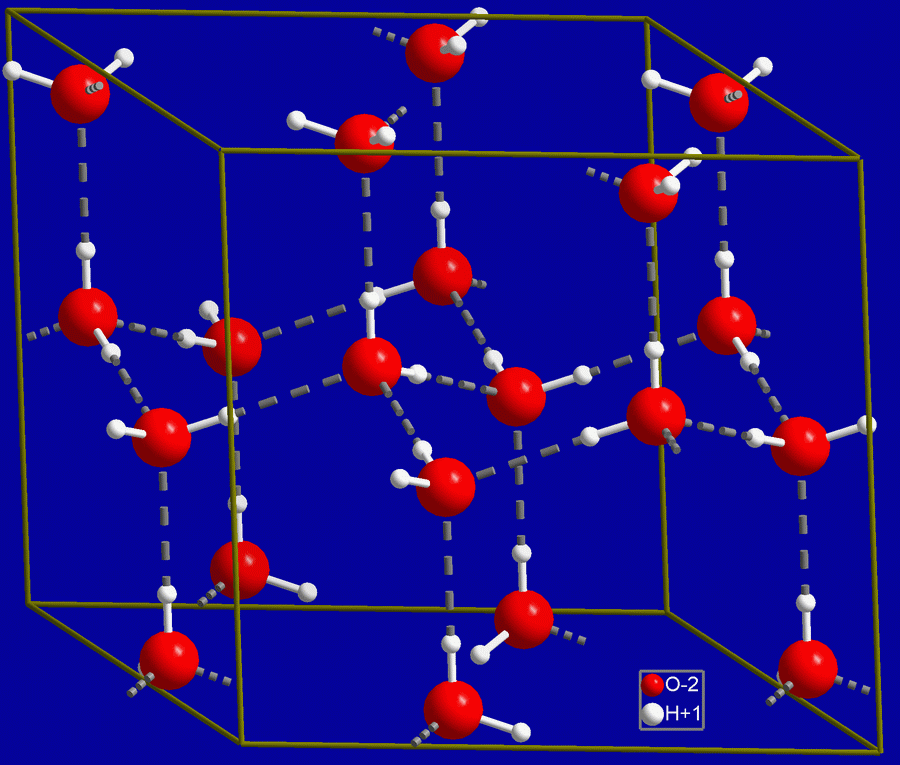 13  Solid water has lower density than liquid water. Density liquid water:  1.00 g/ml, density ice:  0.92 g/1ml           density=mass/volume14   Water’s ability to form Hydrogen bonds also results in its having a high specific heat , measure of how much energy 1g of substance  absorbs to experience a 1⁰C increase in temperature.  Specific heat water= 1 calorie/(1g 1⁰C)15.   The graphs show that the temperature of water remains constant as it is changing state from either solid to liquid OR liquid to gas.  After the state of matter changes, then the temperature rises as energy is absorbed, so that the molecules vibrate with greater speed (kinetic energy).4      Drawing showing the polarity of a molecule of water:  5  What is represented by the two circles between each H and O?    _____________________________6  What is represented by the δ+ symbol by each H atom?  _______________      _________________7   What is represented by the δ- symbol by the O atom?  _________________         _________________9.  Draw a water molecule whose H atoms are attracted to the O atoms in two different adjacent water molecules.  Show the Hydrogen bonds, weaker than the O—H covalent bonds, as dashed lines.11 Draw a _______________________-charged-metal ion surrounded by 3 water molecules, and draw a _________________________-charged nonmetal ion surrounded by 3 water molecules.16,  Sketch and label a diagram showing how e__________________ (disorder related to how rapidly the molecules are vibrating) increases as the water increases in temperature and as it changes state first from solid to liquid, then liquid to gas.  X-axis entropy, y axis Celcius Temperature.4      Drawing showing the polarity of a molecule of water:  http://startswithabang.com/wp-content/uploads/2008/08/waterstructure.jpg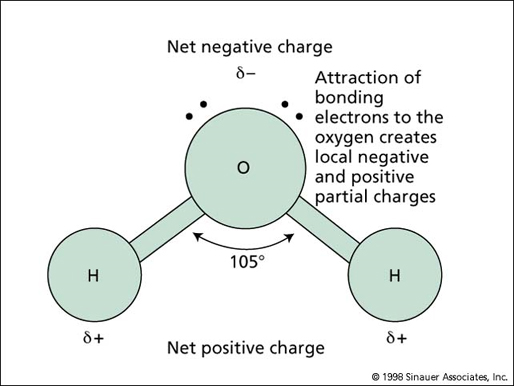 http://scienceblogs.com/ethicsandscience/upload/2007/03/DipoleWater.jpg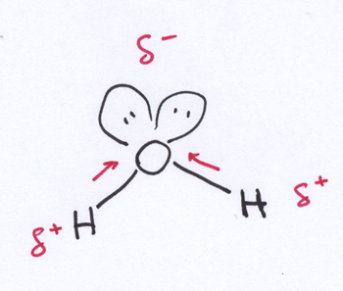 5  What is represented by the two circles between each H and O?    two shared electrons in the single covalent bond between H and O6  What is represented by the δ+ symbol by each H atom?  Partial positive charge on the less electronegative atom of H because on average, it is farther from the electrons than the oxygen atom.7   What is represented by the δ- symbol by the O atom?  Partial negative charge on the less electronegative atom of O because on average, it is Closer to the electrons than the less electronegative H atom.9.  Draw a water molecule whose H atoms are attracted to the O atoms in two different adjacent water molecules.  Show the Hydrogen bonds, weaker than the O—H covalent bonds, as dashed lines.http://homepages.ius.edu/GKIRCHNE/waterFig2.gif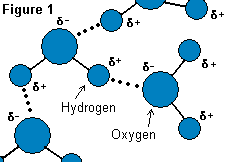 11 Draw a positively-charged-metal ion surrounded by 3 water molecules, and draw a negatively-charged nonmetal ion surrounded by 3 water molecules. http://www.equistat.co.uk/images/membrane_pores.gif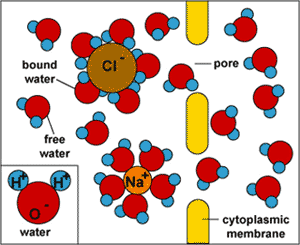 16,  Sketch and label a diagram showing how entropy (disorder related to how rapidly the molecules are vibrating) increases as the water increases in temperature and as it changes state first from solid to liquid, then liquid to gas.  X-axis entropy, y axis Celcius Temperature.  Shows that the temperature doesn’t change as the water is changing state, from solid to liquid at the far left section with slope of 0 and from liquid to gas at right section with slope 0